	Р Е П У Б Л И К А      С Р П С К А   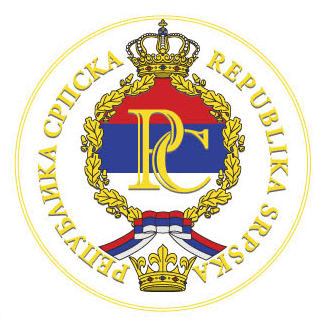 	      СКУПШТИНА ОПШТИНЕ ПАЛЕ 	  Адреса:Романијска 15,  71420 Пале  Телeфон: 057 223 04 Факс: 057 223 003  	                                               E-mail: skupstinaopstinepale@gmail.comБрој: 01-013-57/21Датум: 24.11.2021. године                      На основу члана 83. и 84.  Пословника Скупштине општине ПалеС  А  З  И  В  А  М7. РЕДОВНУ СЈЕДНИЦУ СКУПШТИНЕ ОПШТИНЕ ПАЛЕСједница ће се одржати у сриједу 01. децембра 2021. године са почетком у 10,00 часова у сали за сједнице Скупштине општине Пале.За сједницу предлажем сљедећиДНЕВНИ РЕДЗаписник 6. сједнице Скупштине општине ПалеИзвјештај о спроведеним изборима у мјесним заједницамаИнформација о превентивном дјеловању против болести и зависности опојних средстава на подручју општине ПалеИнформација о стању у области образовања у школској 2020-2021. години на подручју општине ПалеИнформација у области информисања, улоге електронских медија и њихово активно учешће у раду локалне заједницеПриједлог одлуке о давању сагласности на Годишњи програм рада за школску 2021-2022. годину Јавне установе Дјечији центар “Буба-мара“ Пале (прилог Годишњи програм рада)Нацрт Плана буџета општине Пале за 2022. годину Приједлог одлуке о уступању на коришћење пословних просторија Општинској организацији Црвеног крста ПалеПриједлог одлуке о усвајању урбанистичко техничких услова за реконструкцију шестосједне жичаре „Пољице“Приједлог одлуке  о преносу права  својине на непокретностимаПриједлог одлуке о усвајању измјена и допуна Регулационог плана дијела Регулационог плана спортско туристичког центра „Дворишта“ на иницијативу Ћосовић СлађанеПриједлог одлуке о усвајању измјена и допуна дијела Регулационог плана дијела посебног подручја „Јахорина“ на иницијативу Гранзов РадивојаПриједлог одлуке о усвајању измјена и допуна Регулационог плана дијела посебног подручја „Јахорина“ на иницијативу Јаковљевић МиркаПриједлог одлуке о усвајању измјена и допуна Регулационог плана дијела посебног подручја „Јахорина“ на иницијативу правног лица „Лакинг“ ДОО Источно СарајевоПриједлог одлуке о усвајању измјена и допуна Регулационог плана дијела посебног подручја „Јахорина“ на иницијативу правног лица „Лакинг“ ДОО Источно СарајевоПриједлог одлуке о усвајању измјена и допуна Регулационог плана дијела посебног подручја „Јахорина“ на иницијативу правног лица „Лавина“ ДОО Јахорина Приједлог одлуке о усвајању измјена и допуна Регулационог плана дијела посебног подручја „Јахорина“ на иницијативу Нинић ЛадиславаПриједлог одлуке о усвајању измјена и допуна Регулационог плана дијела посебног подручја „Јахорина“ на иницијативу Пандуревић НемањеПриједлог одлуке о усвајању измјена и допуна Регулационог плана дијела посебног подручја „Јахорина“ на иницијативу Плакаловић Срђана и ЗоранаПриједлог одлуке о усвајању измјена и допуна Регулационог плана дијела посебног подручја „Јахорина“ на иницијативу Савић ТомиславаПриједлог одлуке о усвајању измјена и допуна Регулационог плана дијела посебног подручја „Јахорина“ на иницијативу Тркуља Владимира и ДејанаПриједлог одлуке о усвајању измјена и допуна Регулационог плана дијела посебног подручја „Јахорина“ на иницијативу Видојевић МирославаПриједлог одлуке о приступању изради измјена и допуна Регулационог плана дијела посебног подручја „Јахорина“ на иницијативу Ковачевић ДрашкаПриједлог одлуке о именовању Савјета плана за праћење израде измјена и допуна Регулационог плана дијела посебног подручја „Јахорина“ на иницијативу Ковачевић Драшка Приједлог одлуке о  приступању изради измјена и допуна Регулационог плана дијела посебног подручја „Јахорина“ на иницијативу правног лица „Rapidex“ ДОО БијељинаПриједлог одлуке o именовању Савјета плана за праћење израде измјена и допуна Регулационог плана дијела посебног подручја „Јахорина“ на иницијативу правног лица „Rapidex“ ДОО БијељинаПриједлог одлуке о приступању изради измјена и допуна Регулационог плана дијела посебног подручја „Јахорина“ на иницијативу Рудић БиљанеПриједлог одлуке o именовању Савјета плана за праћење израде измјена и допуна Регулационог плана дијела посебног подручја „Јахорина“ на иницијативу Рудић БиљанеПриједлог одлуке о приступању изради измјена и допуна Регулационог плана дијела посебног подручја „Јахорина“ на иницијативу Владичић ДраганПриједлог одлуке o именовању Савјета плана за праћење израде измјена и допуна Регулационог плана дијела посебног подручја „Јахорина“ на иницијативу Владичић ДраганаПриједлог одлуке о приступању изради измјена и допуна Регулационог плана дијела посебног подручја „Јахорина“ на иницијативу Угоститељског сервиса Владе Републике СрпскеПриједлог одлуке o именовању Савјета плана за праћење израде измјена и допуна Регулационог плана дијела посебног подручја „Јахорина“ на иницијативу Угоститељског сервиса Владе Републике СрпскеПриједлог одлуке о приступању изради измјена и допуна дијела Регулационог плана „Пале-Центар“ на иницијативу правног лица „NADEX“ ДОО ПалеПриједлог одлуке o именовању Савјета плана за праћење израде измјена и допуна дијела Регулационог плана „Пале-Центар“ на иницијативу правног лица „Nadex““ ДОО ПалеПриједлог одлуке о усвајању измјена и допуна дијела Регулационог плана  „Пале- Центар“ на иницијативу Савић НемањеПриједлог закључка о прихватњу иницијативе за измјену и допуну Регулационог плана дијела посебног подручја „Јахорина“ на захтјев Петровић МаринкаПриједлог закључка о прихватњу иницијативе за измјену и допуну дијела Регулационог плана спортско-туристичког центра „Дворишта“ на захтјев правног лица „УГАР-СКИ“ ДОО ПалеПриједлог закључка о прихватњу иницијативе за измјену и допуну Регулационог плана дијела посебног подручја „Јахорина“ на захтјев Снежане Аврамовић КременовићПриједлог рјешења о разрјешењу члана школског одбора ОШ МокроПриједлог рјешења о разрјешењу члана школског одбора ОШ ПалеПриједлог рјешења о разрјешењу члана школског одбора ОШ Србија Приједлог рјешења о разрјешењу члана школског одбора СШЦ ПалеПриједлог рјешења о именовању члана школског одбора ОШ МокроПриједлог  рјешења о именовању члана школског одбора ОШ ПалеПриједлог рјешења о именовању члана школског одбора ОШ СрбијаПриједлог рјешења о именовању члана школског одбора СШЦ ПалеПромет  некретнина:Приједлог одлуке о продаји земљишта непосредном погодбом Чворо Мирјани ради комплетирања грађевинске парцелеПриједлог одлуке о продаји земљишта непосредном погодбом Тишма Нади ради комплетирања грађевинске парцелеПриједлог одлуке о продаји непокретности у власништву Општине Пале  непосредном погодбом купцу Ковач Добру из ПалаОдборничка питања                                                                                                      ПРЕДСЈЕДНИКСкупштине општине Пале                                                                                                   Дамјан Шкипина, с.р.